		INSCRIPCIÓ ESCOLETA MATINERA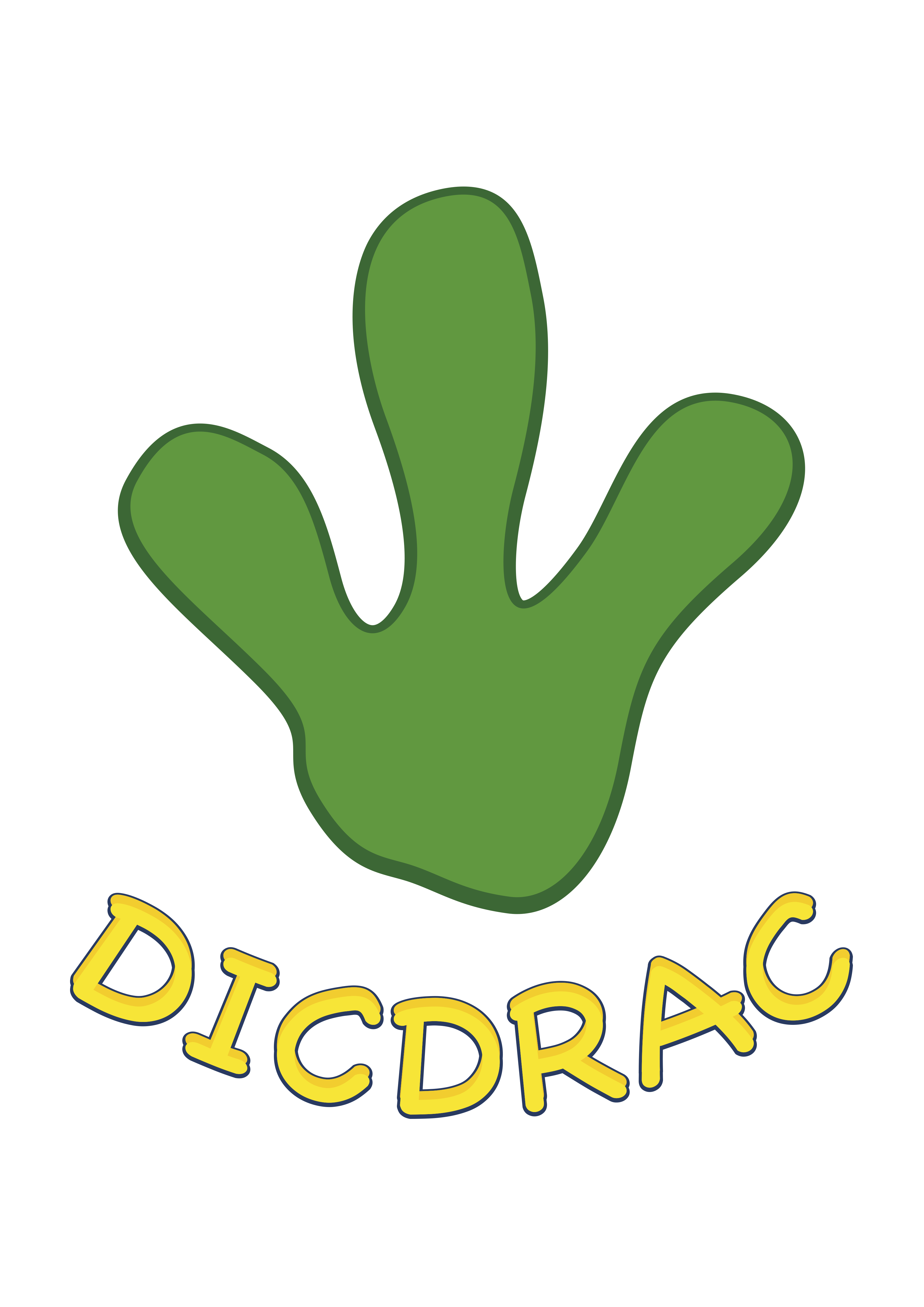 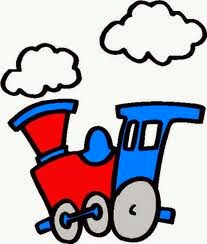 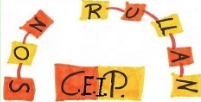 CEIP SON RULLAN          CURS 2018/2019 			  FOTOGRAFIA  D/Dnya ________________________________________________________________________ pare/mare/tutor/a de l’alumne/a _______________________________________________________________ del curs actual_________ grup ______________ amb direcció ________________________________________________ Població ____________________ C.P. _____________Telèfon de contacte: ____________________/___________________/____________________Correu electrònic: ______________________________________________________________Sol·licita que el seu fill/a sigui donat d’alta del servei escolar d’escoleta matinera  a partir del dia _____ de/d´ _________ 201____Marqueu amb una X:AUTORITZACIÓ:Jo_________________________________________________ com a pare/mare/tutor de l’ alumne/a__________________________________________________________________________ amb DNI  ________________________ autoritzo al meu fill/a a participar a l’activitat de l’escoleta matinera - DICDRAC -segons les condicions establertes. Igualment faig extensiva aquesta autorització a les decisions medicoquirúrgiques que siguin necessàries adoptar, en cas d’extrema urgència, sota la pertinent direcció facultativa, i a la realització d’imatges i filmacions per a posteriors difusions públiques de les activitats. SignaturaPalma, ______de/d´ ____________de 20___Per fer la baixa del servei d´escoleta matinera es farà al monitor/a ( de 7,20h a 08,45h de dilluns a divendres al menjador)L´escoleta matinera la gestionarà el Consell Escolar delegant la contractació de l’empresa adjudicatària a DICDRAC mitjançant l´APIMA, per tant al pertànyer al Centre s’aplica el Pla de Convivència que figura a les agendes dels alumnes.Llinatges i nom de l’Infant:De dilluns a divendresQuatre dies a la setmanaDillunsDimartsDimecresDijousDivendresTres dies a la setmanaDillunsDimartsDimecresDijousDivendresDos dies a la setmanaDillunsDimartsDimecresDijousDivendresUn dia a la setmanaDillunsDimartsDimecresDijousDivendresAmb esmorzarSense esmorzarSI   NOEl meu fill té un problema important de salut?Problema de Salut:Problema de Salut:Problema de Salut:Ha de prendre la següent medicació:Ha de prendre la següent medicació:Ha de prendre la següent medicació:SI   NOEl meu fill/a té incompatibilitat alimentaria, sol·lícit "esmorzar alternatiu"En aquest cas ha d’omplir el model de "dietes alternatives" .Observacions: